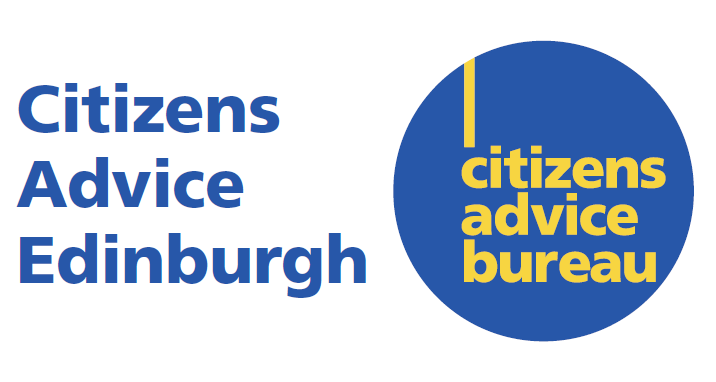 Job Information PackThis pack contains the following information:Job DetailsThe Application ProcessOverview of CAEJob DescriptionPerson SpecificationJob DetailsJob title:	Patient Adviser (Patient Advice & Support Service)Reporting to:	Projects ManagerLocation:	Home-working and Edinburgh CABx: Portobello/Leith/Dundas St/Gorgie/Muirhouse.  Possible travel to Lothian CABx.Employer:	Citizens Advice Edinburgh, 58 Dundas Street, Edinburgh, EH3 6QZSalary:	£27,183Benefits:	25 days annual leave and 10 public holidays pro rata and a 7% non-contributory pension.  CAE is an inclusive employer considering flexible working arrangements where appropriate.Hours:	24 hours per weekWk. Pattern:	FlexibleTerm:		PermanentOther:		Appointment subject to a satisfactory Basic Disclosure checkThe Application ProcessApplication deadline:	12pm on Sunday 10th March 2024Interview date:		Wednesday 13th March 2024Interview location:		Via video call (Teams)Interview format:		50-minute interviewPlease email your application to markcarter@cabedinburgh.org.ukEquality & diversity monitoringCitizens Advice Edinburgh is committed to equal opportunities both in service provision and employment.  To help Citizens Advice Edinburgh monitor equality and diversity statistics please return the Equality & Diversity Monitoring Form separate from your other application documents by emailing it to: benjaminnapier@cabedinburgh.org.ukOverview of Citizens Advice EdinburghThe Citizens Advice Service was first established in  in 1939. 
Over the years it has grown to deliver services from 5 main Bureaux (Dundas Street, Gorgie/Dalry, Leith, Muirhouse and Portobello) and over 20 project/outreach locations across the capital.  In 2007 the separate Bureaux merged to form Citizens Advice Edinburgh (CAE, Charity Number SC038195). Through a team of core and project staff and over 80 highly trained and committed volunteers, CAE provides a free, confidential, independent and impartial service to the citizens of Edinburgh on a wide range of issues including:Debt and moneyWelfare RightsConsumer issuesImmigration Employment and workforce problems HousingRelationship and family issuesDiscriminationHealth servicesLegal rights & responsibilitiesThe charity is a trusted and well-respected organisation. It enjoys high levels of client satisfaction, and the excellence of its training programme is widely recognised. Its volunteer workforce and paid staff are fully committed and strive, with limited resources, to provide the advice sought by thousands of clients each year.For a full overview of all our services and current work, please visit our website at: www.citizensadviceedinburgh.org.ukJob DescriptionPatient Adviser (Patient Advice & Support Service)Background: The Patient Rights (Scotland) Act was passed in February 2011.  The Act created the Patient Advice and Support Service (PASS) to promote awareness of patient rights and responsibilities, to assist people to deal with issues affecting their health and wellbeing and to provide advice and support to those wishing to give feedback or comments, or to raise concerns or complaints about NHS care received.Purpose of the Post:Patient Advisers will work with the Citizens Advice bureau/x in their local health board area and will also contribute to services provided throughout Scotland via a national PASS telephone advice line and by e mail and webchat via a national PASS website.  The Patient Adviser will provide direct advice and information to clients; support bureaux volunteers to deliver information and advice relevant to the service; produce performance and monitoring reports; assist with the marketing and promotion of the service; and liaise with external organisations in order to maximise the efficiency and effectiveness of PASS.  Main Responsibilities:Advice and Information: Local Health BoardThe Patient Adviser will provide information, advice, support and representation services in Lothian health board area as follows: information about the services that the PASS providesrepresentation services for clients wishing to make complaints, raise concerns or give feedback where the case is technically complex and/or requires a high level of support.Signposting or referral of clients to other reliable sources of advice and support organisations providing representation and advocacy servicesinformation and advice about the rights and responsibilities of patients, notably the Charter of Patient Rights and ResponsibilitiesInformation and advice to prisoners, where appropriate, and as agreed with the local prison/s.The Patient Adviser will maintain their knowledge of local service delivery arrangements and expertise in relevant legislation and guidance in order to do so.Advice and Information: National The Patient Adviser will support the provision of national PASS telephone, webchat and e mail advice as follows:Provide information and advice and signpost clients to appropriate additional sources of information, advice and support (including CABx) in response to calls made to a national PASS advice line.  This will be delivered in accordance with a rota system devised and implemented by Citizens Advice ScotlandProvide information, sample letters and other materials and documents in response to webchat and e mail enquiries made via a national PASS website.  This will be delivered in accordance with a rota system devised and implemented by Citizens Advice Scotland.Supporting Bureaux AdvisersProvide training and support to volunteers delivering services in the local health board area either directly or in conjunction with bureau tutors and mentors to:gain an awareness and understanding of the rights and responsibilities of NHS patients and promote these to clientsdeliver information and advice to assist clients to give feedback or comments, or raise concerns or complaints to the NHSdeliver information, advice and support services that maximise clients’ health and wellbeingReportingIn relation to work carried out in the local health board area, Maintain detailed statistics of individual cases to produce quarterly statistical reports for Health Concerns and Client Profiles forthe local NHS BoardCitizens Advice Scotland (CAS) Provide case studies for 1 to 2 cases quarterly to indicate trends, issues, departments, staff groups, etc for the local Health Board.In relation to national work, utilise relevant software and processes and procedures in order to ensure that statistical and other performance reports can be produced to evidence work undertaken.PromotionAll promotional activity will take place solely in the local health board area.  In that area, the Patient Adviser will publicise the patient advice and support service to ensure clients, health professionals and health care providers are made aware of and know how to access the service by:Developing and delivering a marketing strategy in collaboration with CAS and the local health board, including:distribution of relevant marketing material to local CAB offices, the NHS and appropriate local organisationsattendance at relevant local events, conferences and seminars liaison with local newspapers and radio to advertise and raise awareness of the serviceattendance at meetings and training sessions with NHS colleagues to promote the PASSpromotion of PASS on CAB websites, where appropriateWorking with NHS colleagues to develop and implement local marketing strategies to complement those organised nationally.Provide input and case studies as requested by CAS for press articles, consultation responses, etcLiaisonIn the local health board area, Patient Advisers will:Establish (or maintain) and develop good working relationships with localstatutory organisationsvoluntary organisations and community groups.Attend local meetings to represent the bureau in relation to the PASSOther duties and responsibilitiesEnsure that all work conforms to CAE’s policies and proceduresAttend team/staff meetings as requiredAbide by health and safety guidelines and share responsibility for own safety and that of colleaguesCarry out other duties, as specified by the Manager and required by the demands of the service. This may entail regular, out of hours working in support of PASS national services.Person SpecificationESSENTIALDESIRABLEExperiencePreparation and presentation of casework Experience of conducting negotiations in a non-confrontational manner Writing formal letters and preparing reports, plans and proposalsExperience in giving advice on a range of subjects to members of the publicExperience of working within a health-related roleExperience of working with volunteersExperience of delivering training sessionsExperience of delivering presentationsSkills and attributesAbility to communicate and establish good relationships with a range of people.Ability to work without close supervision, prioritise own work and meet deadlinesAbility to deal with difficult situations in a calm, effective non-confrontational mannerAbility to communicate effectively, both orally and in writing and, in particular by telephoneAbility to network with other groups within the communityAbility to navigate, work within and adhere to a defined procedure e.g., the NHS & Social Service Complaints proceduresAbility to gather and accurately record statisticsAbility to represent the PASS at meetingsAbility to work as part of a team and on own initiativeUnderstanding of the needs of people who may be vulnerable, distressed or under stressAbility to promote the service to different groups of people, e.g., NHS staff, voluntary groups and the publicKnowledgeA working knowledge of email, the internet, Microsoft software and in particular of inputting and retrieving data from ExcelKnowledge of NHS organisations, medical terminology & proceduresKnowledge of local voluntary organisationsAn understanding of how life circumstances can impact on a person’s health & well-beingA knowledge of welfare benefitsValues and attitudesAn understanding and commitment to the aims and principles of the CAB service and to the policies and procedures of CAEOtherA willingness to identify and undertake relevant trainingA willingness to work remotely from home, as requiredAbility to work flexibly and to travel to a variety of locations within the area and carry out home visits, as requiredAbility to work closely as a team with PASS colleagues to achieve optimal outcomes for clients, and to provide opportunities for shared learning and support.